http://www.zum.de/dwu/umamfu2.htm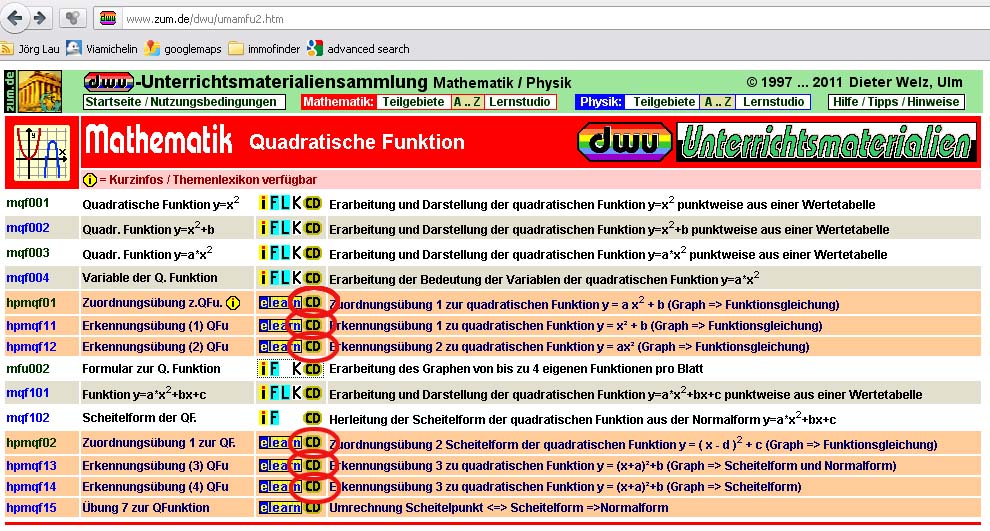 http://www.zum.de/dwu/umamfu2.htmSCHULLOGOOnline – Übungen zu ParabelnFach: MathematikSCHULLOGOOnline – Übungen zu ParabelnKlasse: 2BFSCHULLOGOOnline – Übungen zu ParabelnDatum:SCHULLOGOOnline – Übungen zu ParabelnFach: MathematikSCHULLOGOOnline – Übungen zu ParabelnKlasse: 2BFSCHULLOGOOnline – Übungen zu ParabelnDatum: